ResumenEjemplo de sección dentro de capítuloEste es un ejemplo de una sección dentro de un capítulo.IntroducciónLos Trabajos Fin de Máster (en adelante TFM) deberán seguir las directrices de la Normativa sobre Trabajos Fin de Máster en la Universidad de Jaén y presentarse siguiendo las normas básicas de estructura, estilo y redacción que se detallan en el documento NORMAS BÁSICAS DE ESTILO Y ESTRUCTURA PARA LA ELABORACIÓN DEL TRABAJO FIN DE GRADO/MÁSTER (TFG/TFM) elaborado y aprobado por la Comisión de TFG de la EPS de Linares.Se puede acceder al contenido completo de las normas UNE en vigor sobre los distintos tipos de proyectos a través del servicio NORWEB disponible en el acceso a las bases de datos de la web del servicio de biblioteca de la Universidad:http://www.ujaen.es/serv//biblio/bd/index.htmEn general, el TFM deberá incluir los siguientes documentos básicos: Índice General, Memoria, Anexos, Planos, Pliego de Condiciones, Estado de Mediciones, Presupuesto y, cuando proceda, Estudios con Entidad Propia (por ejemplo, estudio de seguridad y salud, estudio de impacto ambiental, etc.), presentados en el orden indicado. Los planos se adecuarán a las normas UNE vigentes sobre Dibujo Técnico disponibles en la biblioteca de la EPS de Linares y a través del servicio NORWEB de la misma.Los Estudios Técnicos, debido a su singularidad, podrán tener una estructura variable según su naturaleza. Como mínimo, deberían constar de los apartados siguientes: Resumen, Introducción, Objetivos, Materiales y Métodos, Discusión, Conclusiones, Planos y Anexos (si proceden) y Referencias bibliográficas.Los Trabajos teóricos o experimentales se estructurarán, en la medida de lo posible, en los siguientes apartados: Resumen, Introducción, Objetivos, Materiales y Métodos, Resultados y Discusión, Conclusiones, Planos y Anexos (si proceden) y Referencias bibliográficas.Ejemplo de secciónEjemplo de subsecciónLas figuras y tablas deberán citarse en el texto y se intercalarán en el lugar correspondiente en el cuerpo del texto después de su cita y lo más próximo posible a ella. Se notarán con numeración arábiga y habrá una numeración diferenciada para las figuras y otra para las tablas. La numeración será consecutiva a lo largo de toda la memoria o bien para cada capítulo por separado. En este último caso llevarán dos dígitos separados por un punto, el primero de los cuales hace referencia al capítulo y el segundo al número de la figura o la tabla (por ejemplo, Figura 2.1 o Tabla 2.1). Tanto las figuras como las tablas llevarán su pie correspondiente.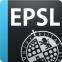 Figura . Ejemplo de figuraTabla .. Ejemplo de título de tabla¿Qué ocurre con los pies de página?EcuacionesLas ecuaciones deben estar numeradas consecutivamente a lo largo de la memoria. El número de la ecuación (debe servir para citarlo en el texto si se requiere) se escribirá entre paréntesis y estará justificado a la derecha. Deben dejarse dos líneas antes y después de la ecuación.Por ejemplo, ObjetivosMateriales y MétodosDiscusiónConclusionesPlanosAnexosReferencias bibliográficasCasoVariableCaso 1Variable 1 del Caso 1(1)